РОССИЙСКАЯ ФЕДЕРАЦИЯИРКУТСКАЯ ОБЛАСТЬМУНИЦИПАЛЬНОЕ ОБРАЗОВАНИЕБАЛАГАНСКИЙ РАЙОН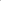 АДМИНИСТРАЦИЯПОСТАНОВЛЕНИЕОТ    										№ОБ ОРГАНИЗАЦИИ ОПЛАЧИВАЕМЫХ ОБЩЕСТВЕННЫХРАБОТ В МУНИЦИПАЛЬНОМ ОБРАЗОВАНИИ БАЛАГАНСКИЙ РАЙОН В 2020 ГОДУВ целях временной занятости безработных граждан, испытывающих трудности в поиске работы, в соответствии со ст.ст.7.2, 24 Закона Российской Федерации от 19 апреля 1991г. №1032-1 «О занятости населения в Российской Федерации», п.8 Положения об организации общественных работ, утвержденного постановлением Правительства Российской Федерации от 14 июля 1997г. № 875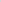 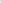 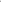 ПОСТАНОВЛЯЕТ: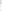 1 .По предложению и при участии обособленного подразделения ОГКУ ЦЗН Нукутского района определить основными видами общественных работ: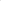 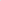 -ремонтно-строительные работы;-озеленение и благоустройство территорий, развитие лесопаркового хозяйства;-сезонная помощь при проведении сельскохозяйственных работ и заготовки сельскохозяйственной продукции;-заготовка дров (раскол, укладка), проведение работ в лесном хозяйстве;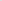 -выпас крупнорогатого скота частного сектора;-проведение мероприятий общественно-культурного назначения (перепись населения, спортивные соревнования и т.д.);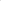 -делопроизводство;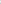 -уход за престарелыми, инвалидами и больными;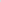 -обеспечение оздоровления и отдыха детей в период каникул;-организация сбора и переработки вторичного сырья и отходов;-эксплуатация жилищно-коммунального хозяйства и бытовое обслуживание населения;-строительство жилья, реконструкция жилого фонда, объектов социально-культурного назначения;-другие доступные виды трудовой деятельности.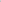 2.Рекомендовать:1)главам поселений района принять участие в организации и финансировании проведения оплачиваемых общественных работ для безработных граждан;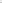 2)организациям, осуществляющим деятельность территории Балаганского района, создавать временные рабочие места для трудоустройства граждан, имеющих в соответствии с законодательством право на участие в оплачиваемых общественных работах, и заключать договоры о совместной деятельности по организации и проведению оплачиваемых общественных работ в установленном законодательством порядке.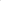 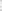 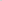 З.Признать утратившим силу постановление администрации Балаганского района от 4 февраля 2019 года №58 «Об организации оплачиваемых общественных работ в муниципальном образовании Балаганский район».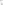 4.Ведущему специалисту по организационной работе администрации Балаганского района произвести соответствующие отметки в постановлении администрации Балаганского района от 4 февраля 2019 года №58.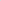 5.Настоящее постановление опубликовать в газете «Балаганская районная газета» и на официальном сайте администрации Балаганского района.6.Контроль за исполнением данного постановления возложить на заместителя мэра по социально-культурным вопросам администрации Балаганского района Салабутина ВЛ.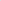 7 Данное постановление вступает в силу со дня опубликования.Мэр Балаганского районаМ.В.Кибанов